中國文化大學碩士班學位審定表一、院系所組：理學院  地學研究所大氣科學組  碩士班二、授予學位：理學碩士三、適用年度：109學年度起入學新生適用(108.11.6校課程、108.12.4教務會議通過)四、最低畢業學分數：30學分五、承認他所（含國內、外）學分數：9學分六、必修科目七、基礎學科（以同等學力資格或非相關學系畢業之錄取者，入學後須補修底下之基礎學科）八、申請學位論文考試規定1. 依本校「博碩士班學位論文考試辦法」辦理。2. 其他規定九、備註中國文化大學碩士班學位審定表一、院系所組：理學院  地學研究所大氣科學組  碩士班二、授予學位：理學碩士三、適用年度：103~106學年度入學新生適用。【106-108停招】四、最低畢業學分數：30學分五、承認他所（含國內、外）學分數：9學分六、必修科目七、基礎學科（以同等學力資格或非相關學系畢業之錄取者，入學後須補修底下之基礎學科）八、申請學位論文考試規定1. 依本校「博碩士班學位論文考試辦法」辦理。2. 其他規定九、備註科目代號科目名稱學分數時數備註（說明）0700研究方法與論文寫作22E056專題討論（1）22碩一修習，上下學期每週各1小時1學分E057專題討論（2）22碩二修習，上下學期每週各1小時1學分合        計66科目名稱學分數時數備註（說明）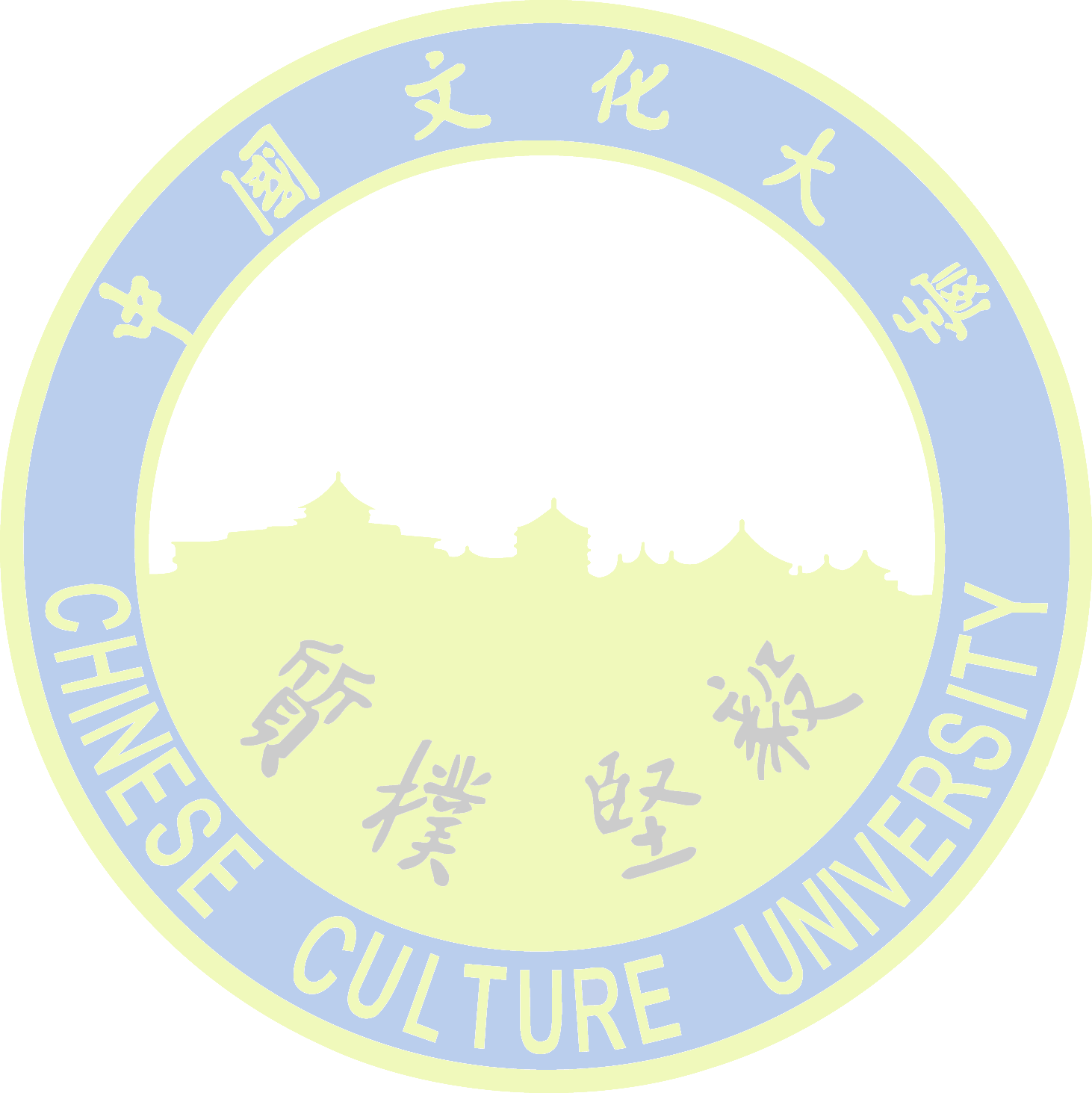 1天氣學33僅需修習上學期課程2大氣動力學33僅需修習上學期課程合        計66科目代號科目名稱學分數時數備註（說明）0437高等天氣學226434高等大氣動力330700研究方法與論文寫作22E056專題討論（1）22碩一修習，上下學期每週各1小時1學分E057專題討論（2）2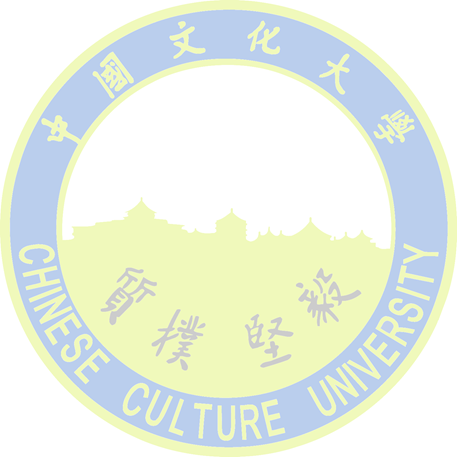 2碩二修習，上下學期每週各1小時1學分合        計1111科目名稱學分數時數備註（說明）1天氣學66合        計66